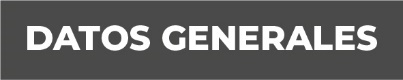 Nombre Rodolfo Hernández LimónGrado de Escolaridad LicenciaturaCédula Profesional 7953315 Licenciado en DerechoTeléfono de Oficina 228-8-41-02-70. Ext. 1117Correo Electrónico: rhernandezl@fiscaliaveracruz.gob.mx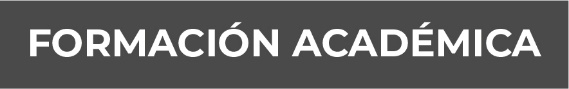 Año: 2008-2012Esc: Licenciatura en Derecho por la Universidad Veracruzana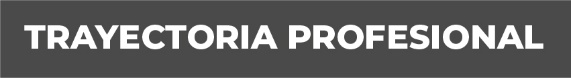 Año: 2012-2016Abogado y Notario Adscrito, del Licenciado. Agustín Limón Krauss. Titular de la Notaría 5 de Córdoba, Veracruz.Año: 2017Analista especializado, en la Sub Gerencia de Contratos y Convenios, del Departamento Jurídico del Instituto Veracruzano de la Vivienda.Año: 2018Notario Adscrito, del Licenciado Ángel Ramírez Bretón. Titular de la Notaría 35, de Emiliano Zapata, Veracruz.Año: 2018-2019Jefe de la Unidad de Transparencia de la Secretaria de Desarrollo Económico y Portuario del Estado de VeracruzAño: 2019Analista administrativo en la Dirección Jurídica de la Secretaria de Gobierno del Estado de Veracruz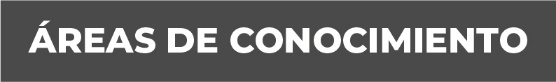 Derecho Notarial, Derecho Administrativo, Derecho Civil, Derecho Mercantil, Derecho Agrario, Derecho Corporativo. 